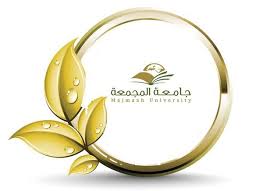 Course SyllabusTopics to be CoveredCourse Number and Title: Course Number and Title: Eng 423 –  Linguistics 1Course Level: Course Level: Level 5 /3rd   yearPrerequisites: Prerequisites: NoneCourse Status: Course Status: CompulsoryCourse Instructor: Course Instructor: Dr. Fakhry Muhammad EliebaEmail: Email: f. elieba@mu.edu.sa Credit Hours:Credit Hours:3 Hours Days & Timing of Lectures:Days & Timing of Lectures:Tuesday 10:00-12:50 ( Classroom 10)Course Description:This course introduces the student to basic information about language. This introduction is gradual; it starts from origins of language with different elements of morphology and syntax to enable him to analyse accurately structures of English. Course Description:This course introduces the student to basic information about language. This introduction is gradual; it starts from origins of language with different elements of morphology and syntax to enable him to analyse accurately structures of English. Course Description:This course introduces the student to basic information about language. This introduction is gradual; it starts from origins of language with different elements of morphology and syntax to enable him to analyse accurately structures of English. Course Objectives:1.Introducing the students to a comprehensive survey of what is known about             language and also of methods used by linguistics in arriving at that knowledge.2. Students will be able to know quite a lot about both the internal structure of            language (form), and the varied uses of language in human life (function).3. Make the students critically analyze the language.4. Enrich the structure and constituents of the students by leaning many new notions. 5- Student will be able to recognize the different elements of morphology and syntax and they will be able to analyse accurately structures of English..Course Objectives:1.Introducing the students to a comprehensive survey of what is known about             language and also of methods used by linguistics in arriving at that knowledge.2. Students will be able to know quite a lot about both the internal structure of            language (form), and the varied uses of language in human life (function).3. Make the students critically analyze the language.4. Enrich the structure and constituents of the students by leaning many new notions. 5- Student will be able to recognize the different elements of morphology and syntax and they will be able to analyse accurately structures of English..Course Objectives:1.Introducing the students to a comprehensive survey of what is known about             language and also of methods used by linguistics in arriving at that knowledge.2. Students will be able to know quite a lot about both the internal structure of            language (form), and the varied uses of language in human life (function).3. Make the students critically analyze the language.4. Enrich the structure and constituents of the students by leaning many new notions. 5- Student will be able to recognize the different elements of morphology and syntax and they will be able to analyse accurately structures of English..Requirements: a) Attendance (no more than 3 absences are allowed), b) Participation, c) Assignments, and d) Taking the midterm and final exams.a) Attendance (no more than 3 absences are allowed), b) Participation, c) Assignments, and d) Taking the midterm and final exams.Required Textbook:Academic Skills, reading, writing, and Study skills. Level oneAcademic Skills, reading, writing, and Study skills. Level oneOptional Textbooks:Study of language. George Yule (2003)Study of language. George Yule (2003)Grading:). 1st midterm----------20% 2). 2st midterm------20% 3). Quizzes -------10% 4) Homework--------10% 5). Final Exam------------40%  ). 1st midterm----------20% 2). 2st midterm------20% 3). Quizzes -------10% 4) Homework--------10% 5). Final Exam------------40%  Grading System: A+: 95-100; ------A: 90-95; ------B+: 85-89; ----B: 80-84; ----C+: 75-79; ---C: 70-74; ---------D+: 65-69; -----D: 60-64; ------F: -59.A+: 95-100; ------A: 90-95; ------B+: 85-89; ----B: 80-84; ----C+: 75-79; ---C: 70-74; ---------D+: 65-69; -----D: 60-64; ------F: -59.List of TopicsNo. of WeeksContact HoursIntroduction to the course13The origin of language1  3Animals and human language13The sounds of language13Manner of articulation13The sound patterns of language13Word formation13Morphology13Grammar and syntax13The sound patterns of language13Word formation13Grammar and syntax13Revision 13Final Exam13